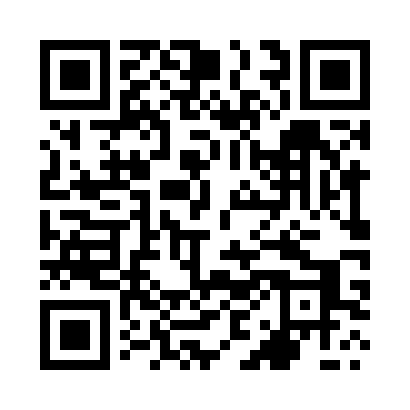 Prayer times for Niwki, PolandMon 1 Apr 2024 - Tue 30 Apr 2024High Latitude Method: Angle Based RulePrayer Calculation Method: Muslim World LeagueAsar Calculation Method: HanafiPrayer times provided by https://www.salahtimes.comDateDayFajrSunriseDhuhrAsrMaghribIsha1Mon4:276:2312:515:197:219:102Tue4:246:2112:515:207:229:123Wed4:216:1912:515:217:249:144Thu4:196:1612:505:227:269:165Fri4:166:1412:505:237:279:186Sat4:136:1212:505:257:299:207Sun4:106:1012:505:267:309:238Mon4:076:0812:495:277:329:259Tue4:046:0512:495:287:349:2710Wed4:026:0312:495:297:359:2911Thu3:596:0112:495:307:379:3212Fri3:565:5912:485:317:399:3413Sat3:535:5712:485:327:409:3614Sun3:505:5512:485:347:429:3915Mon3:475:5312:485:357:439:4116Tue3:445:5112:475:367:459:4317Wed3:415:4912:475:377:479:4618Thu3:385:4612:475:387:489:4819Fri3:355:4412:475:397:509:5120Sat3:325:4212:465:407:519:5321Sun3:295:4012:465:417:539:5622Mon3:265:3812:465:427:559:5823Tue3:235:3612:465:437:5610:0124Wed3:205:3412:465:447:5810:0425Thu3:175:3312:465:457:5910:0626Fri3:135:3112:455:468:0110:0927Sat3:105:2912:455:478:0310:1228Sun3:075:2712:455:488:0410:1429Mon3:045:2512:455:498:0610:1730Tue3:005:2312:455:508:0710:20